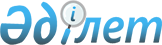 "Қазақстан Республикасы Индустрия және жаңа технологиялар министрлігінiң кейбiр мәселелерi" туралы Қазақстан Республикасы Үкіметінің 2004 жылғы 26 қарашадағы № 1237 қаулысына өзгерістер енгізу туралы
					
			Күшін жойған
			
			
		
					Қазақстан Республикасы Үкіметінің 2011 жылғы 29 желтоқсандағы № 1640 Қаулысы. Күші жойылды - Қазақстан Республикасы Үкіметінің 2014 жылғы 19 қыркүйектегі № 995 қаулысымен

      Ескерту. Күші жойылды - ҚР Үкіметінің 19.09.2014 № 995 қаулысымен.      Қазақстан Республикасының Үкіметі ҚАУЛЫ ЕТЕДІ:



      1. «Қазақстан Республикасы Индустрия және жаңа технологиялар министрлігінiң кейбiр мәселелерi» туралы Қазақстан Республикасы Үкіметінің 2004 жылғы 26 қарашадағы № 1237 қаулысына (Қазақстан Республикасының ПҮАЖ-ы, 2004 ж., № 47, 586-құжат) мынадай өзгерістер енгізілсін:



      көрсетiлген қаулымен бекiтiлген Қазақстан Республикасы Индустрия және жаңа технологиялар министрлігі туралы ережеде:



      1-тармақтың бірінші бөлігі мынадай редакцияда жазылсын:



      «1. Қазақстан Республикасы Индустрия және жаңа технологиялар министрлігі (бұдан әрі - Министрлік) индустрия және елді индустриялық-инновациялық, ғылыми-техникалық дамыту, тау-кен металлургиялық кешен, машина жасау, химия, фармацевтика және медицина, жеңіл, ағаш өңдеу және жиһаз өнеркәсібі, құрылыс индустриясы және құрылыс материалдары өндірісі, инвестицияларды мемлекеттік қолдау, салалық бағыттылығына сәйкес машиналар мен жабдықтардың қауіпсіздігі және химия өнімінің қауіпсіздігі; арнайы экономикалық аймақтарды құру, олардың жұмыс істеуі және оларды тарату, экспорттық бақылау; техникалық реттеу және өлшемдер бірлігін қамтамасыз ету; электр энергетикасы; көмірсутегі шикізатын қоспағанда, минералдық ресурстар; мемлекеттік геологиялық зерделеу, минералдық-шикізат базасын ұдайы өндіру, жер қойнауын ұтымды және кешенді пайдалану, жер қойнауын пайдалануды қатты пайдалы қазбалар, жер асты сулары мен емдік балшық бөлігінде мемлекеттік басқару; көмір өнеркәсібі; атом энергетикасын пайдалану, жаңартылған энергия көздерін пайдалануды қолдау, энергия үнемдеу саласында басшылық етуді, сондай-ақ оның құзыретіне жатқызылған қызмет саласында салааралық үйлестіруді (бұдан әрі - реттелетін салалар) жүзеге асыратын орталық атқарушы орган болып табылады»;



      12-тармақтың 1) тармақшасы мынадай редакцияда жазылсын:



      «1) индустрия және елді индустриялық-инновациялық, ғылыми-техникалық дамыту, тау-кен металлургиялық кешен, машина жасау, химия, фармацевтика және медицина, жеңіл, ағаш өңдеу және жиһаз өнеркәсібі, құрылыс индустриясы және құрылыс материалдары өндірісі, инвестицияларды мемлекеттік қолдау, салалық бағыттылығына сәйкес машиналар мен жабдықтардың қауіпсіздігі және химия өнімінің қауіпсіздігі, арнайы экономикалық аймақтарды құру және олардың жұмыс істеуі, экспорттық бақылау, техникалық реттеу және өлшемдер бірлігін қамтамасыз ету, электр энергетикасы, қатты пайдалы қазбалар, жер асты  сулары және емдік балшық бөлігінде жер қойнауын пайдалану, көмір өнеркәсібі, мемлекеттік геологиялық зерделеу, минералдық-шикізат базасын ұдайы өндіру, жер қойнауын ұтымды және кешенді пайдалану, жер қойнауын пайдалануды қатты пайдалы қазбалар, жер асты сулары мен емдік балшық бөлігінде мемлекеттік басқару, атом энергетикасын пайдалану, жаңартылған энергия көздерін пайдалануды қолдау, энергия үнемдеу саласында мемлекеттік саясатты қалыптастыруға және іске асыруға қатысу;»;



      13-тармақ мынадай редакцияда жазылсын:



      «13. Министрлік қолданыстағы заңнамаға және оған жүктелген міндеттерге сәйкес мынадай функцияларды жүзеге асырады:



      1) реттелетін салаларда мемлекеттік саясатты қалыптастыруды және іске асыруды қамтамасыз етеді;



      2) реттелетін салаларда халықаралық ынтымақтастықты жүзеге асырады;

      3) өз құзыреті шегінде реттелетін салаларда нормативтік құқықтық актілерді әзірлейді, келіседі және бекітеді;



      4) реттелетін салаларда бағдарламалық құжаттарды әзірлейді және келіседі;



      5) реттелетін салаларда салааралық үйлестіруді жүзеге асырады;



      6) Қазақстан Республикасының Үкіметіне инновациялық қызметтің басым бағыттары бойынша ұсыныстар енгізеді;



      7) инновациялық гранттар берудің және зияткерлік меншік объектілерін енгізу жөнінде қабылданған шаралар туралы есептер ұсынудың қағидаларын әзірлейді;



      8) инновациялық грант туралы үлгілік шарттың нысанын бекітеді;



      9) инновациялық дамытудың шаралар кешенін әзірлейді;



      10) инновациялық даму институттарының тізбесін әзірлейді;



      11) технопарктердің жанынан құрылған сараптамалық кеңестердің жұмыс тәртібін айқындайды;



      12) инновациялық гранттарды бөледі;



      13) инновациялық гранттар есебінен жүзеге асырылатын инновациялық жобалардың іске асырылу мониторингін және олардың орындалу тиімділігін бағалауды жүргізеді;



      14) Қазақстан Республикасының инновациялық қызметті мемлекеттік қолдау туралы заңнамасының орындалуына, оның ішінде инновациялық дамыту шаралары кешенінің орындалуына мемлекеттік бақылауды жүзеге асырады;



      15) өзге мемлекеттік органдардың құзыретіне жатқызылмаған жоғары технологиялы сервистік индустрияны дамыту саясатын әзірлейді;



      16) Қазақстан Республикасының мемлекеттік органдарымен бірлесіп, экспорттық бақылау жүйесі өнімінің номенклатурасын (тізімін) әзірлейді;



      17) кепілдемелік міндеттемелер (түпкілікті пайдаланушының сертификаттары) береді;



      18) өнімдер транзитіне рұқсаттар береді;



      19) өтінім берушіге және мүдделі мемлекеттік органдарға тауарларды, технологияларды, жұмыстарды, қызметтерді, ақпараттарды экспорттық бақылауға жататын өнімдерге жатқызу туралы қорытындылар береді;



      20) өнімдерді Қазақстан Республикасының аумағынан тыс қайта өңдеуге рұқсаттар береді;



      21) экспорттаушылардың шығындарының бір бөлігін өтеу жөніндегі ведомствоаралық комиссияның оң ұсынымы негізінде отандық өңделген тауарларды сыртқы нарықтарға жылжытуды жүзеге асыратын заңды тұлғалар - Қазақстан Республикасы резиденттерінің шығындарын өтеу туралы шешім қабылдайды;



      22) экспорттаушылардың шығындарының бір бөлігін өтеу жөніндегі ведомствоаралық комиссия туралы ережені бекітеді;



      23) Қазақстан Республикасының заңнамасына сәйкес тауарларды кеден аумағында/аумағынан тыс қайта өңдеу және ішкі тұтыну үшін қайта өңдеу шарттары туралы құжатты береді;



      24) Қазақстан Республикасының заңнамасына сәйкес тауарларды қайта өңдеу шарттары туралы қорытынды береді;



      25) Қазақстан Республикасының аумағына Кеден одағына мүше мемлекеттердің аумағынан импортталатын тауарларды өнеркәсіптік қайта өңдеуге арналған тауарларға жатқызуды растау туралы қорытынды береді;



      26) кепілдемелік міндеттемелерге (түпкілікті пайдаланушының сертификаттарына) сүйене отырып, Қазақстан Республикасынан шығарылатын өнімнің кері экспортына рұқсаттар береді;



      27) сыртқы экономикалық қызметке қатысушыларға (өтінім берушілерге) «Экспорттық бақылау туралы» Қазақстан Республикасы Заңының 8-бабында көрсетілген тізбелердің қолданысына түспейтін өнімдермен, зияткерлік қызмет нәтижелерімен сыртқы экономикалық мәмілелерді жүзеге асыруға белгіленген тәртіппен лицензия береді;



      28) белгіленген құзырет шегінде Қазақстан Республикасының аумағынан тыс өнімдердің экспортын, кері экспортын, импортын, кері импортын, транзитін және қайта өңделуін бақылауды жүзеге асырады;



      29) Қазақстан Республикасының мемлекеттік органдарымен бірлесіп, экспорттық бақылау жүйесінің экспорттық бақылауға жататын өнімдерін тиеу алдындағы кезеңде және түпкілікті пайдалануда қажет болғанда тексеруді жүзеге асырады;



      30) «Машиналар мен жабдықтардың қауіпсіздігі туралы» Қазақстан Республикасы Заңының және машиналар мен жабдықтардың қауіпсіздігі саласындағы техникалық регламенттер талаптарына сәйкес келмейтін машиналар мен жабдықтарды айқындау мақсатында тұтыну нарығы мониторингін және оларды сатуға жол бермеу жөніндегі шараларды әзірлеуді жүзеге асырады;



      31) машиналар мен жабдықтардың қауіпсіздігі саласындағы техникалық регламенттерді әзірлейді және келіседі;



      32) техникалық регламенттi бекiтудi қоспағанда, машиналар мен жабдықтардың қауiпсiздiгi саласындағы нормативтiк құқықтық актiлердi әзiрлейді, бекiтеді немесе келiседі;



      33) өз құзыреті шегінде «Машиналар мен жабдықтардың қауіпсіздігі туралы» Қазақстан Республикасының Заңында және жабдықтардың қауіпсіздігі саласындағы техникалық регламенттерде белгіленген талаптардың сақталуына мемлекеттік бақылауды және қадағалауды жүзеге асырады;



      34) «Машиналар мен жабдықтардың қауіпсіздігі туралы» Қазақстан Республикасы Заңында белгіленген қауіпсіздік талаптарына сәйкес келмейтін машиналар мен жабдықтардың өндірісін, өткізілуі мен нарықтағы айналымын тоқтата тұру туралы нұсқамалар береді;



      35) ойыншықтардың қауiпсiздiгi саласындағы техникалық регламенттердi келіседі;



      36) Қазақстан Республикасының заңдарында белгiленген құзыреттер шегiнде ойыншықтардың техникалық регламенттердiң талаптарына сәйкестiгiне бақылауды жүзеге асырады;



      37) сәйкестiк белгiсiнiң кескiнiн, оған қойылатын техникалық талаптар мен таңбалау тәртiбiн әзiрлейді және бекiтеді;



      38) ойыншықтар өндiрiсiн, нарықта өткiзiлуiн және айналымын тоқтата тұру туралы нұсқамалар бередi;



      39) химиялық өнімнің қауіпсіздігі саласындағы техникалық регламенттердің жобаларын әзірлеу және химиялық өнімді техникалық реттеу саласында ұсыныстар дайындау үшін сараптамалық кеңестерді құрады;



      40) «Химиялық өнімдердің қауіпсіздігі туралы» Қазақстан Республикасы Заңының және химиялық өнімнің қауіпсіздігі саласындағы техникалық регламент талаптарына сәйкес келмейтін химиялық өнімді айқындау мақсатында тұтыну нарығы мониторингін жүргізеді және оларды сатуға жол бермеу жөніндегі шараларды әзірлейді;



      41) химиялық өнімнің қауіпсіздігі саласындағы техникалық құжаттаманы келіседі;



      42) Қазақстан Республикасының аумағында химиялық өнімдерді тіркейді және оның есебін жүргізеді;



      43) өз құзыретi шегiнде «Химиялық өнімдердің қауіпсіздігі туралы» Қазақстан Республикасының Заңында және химиялық өнiмдердiң қауiпсiздiгi саласындағы техникалық регламенттерде белгiленген талаптардың сақталуына мемлекеттiк бақылау және қадағалауды жүзеге асырады;



      44) химиялық өнімдердің өтініш берушінің (өндірушінің, жеткізушінің, импорттаушының) ұсынған ақпараттары негізінде адамның денсаулығы мен өміріне, қоршаған орта үшін қатерін бағалауды тексереді;



      45) «Химиялық өнімдердің қауіпсіздігі туралы» Қазақстан Республикасының Заңында және техникалық регламенттерде белгіленген қауіпсіздік талаптарына сәйкес келмейтін химиялық өнімдердің өміршеңдігінің бір немесе бірнеше процестерін тоқтата тұру туралы нұсқамалар береді;



      46) офсеттік саясатты іске асыруға әдістемелік басшылық пен бақылауды жүзеге асырады;



      47) Қазақстан Республикасының аумағында жүзеге асырылатын ұйымдар мен органдардың тауарларды, жұмыстарды және қызметтерді сатып алу кезінде қазақстандық қамту үлесін ұлғайту жөніндегі шараларды әзірлеуді жүзеге асырады;



      48) мемлекеттік органдардың қазақстандық қамту мәселелері бойынша қызметін әдіснамалық қамтамасыз етуді жүзеге асырады;



      49) бірлесіп бекітілген нысандар негізінде Қазақстан Республикасы Қаржы, Мұнай және газ министрліктері тұрақты негізде ұсынатын қазақстандық қамту жөніндегі жалпы ақпаратты жинақтау мен талдауды қамтамасыз етеді;



      50) Қазақстан Республикасының Үкіметі бекіткен тізбе бойынша ұйымдардың тауарларды, жұмыстар мен қызметтерді сатып алудағы қазақстандық қамту мониторингін және тиісті ұйымдар ұсынатын өткізілген, өткізілетін әрі келесі жылға жоспарланған сатып алынатын тауарлар, жұмыстар мен қызметтер туралы ақпаратты талдауды жүзеге асырады;



      51) ұлттық басқарушы холдингтің, ұлттық холдингтердің, ұлттық компаниялардың, олардың еншілес және аффилиирленген компанияларының, мемлекет қатысатын өзге де заңды тұлғалардың сатып алуындағы қазақстандық қамту мониторингін жүзеге асырады;



      52) облыстардың (республикалық маңызы бар қаланың, астананың) жергілікті атқарушы органдарының облыстардың (республикалық маңызы бар қаланың, астананың) аумағында өндірілетін тауарлардың, жұмыстардың және қызметтердің, оларды өндірушілердің тізбесін қалыптастыру жөніндегі қызметіне әдістемелік басшылықты жүзеге асырады;



      53) қазақстандық өндірушілер өндіретін тауарлардың, жұмыстар мен қызметтердің тізілімін қалыптастыруды және жүргізуді жүзеге асырады;



      54) ұлттық басқарушы холдингтің, ұлттық холдингтердің, ұлттық компаниялардың, олардың еншілес және аффилиирленген компанияларының, мемлекеттік қатысатын өзге де заңды тұлғалардың сатып алуындағы қазақстандық қамтуды бақылауды жүзеге асырады және жолсыздықтар анықталған жағдайда шаралар қабылдайды;



      55) объектілер мен жабдықтардың қысқы жағдайда жұмыс істеуге дайындығын бағалау жөніндегі электр энергетикасы кәсіпорындары комиссияларының жұмысына қатысады;



      56) электр станцияларының, электр және жылу желілерінің энергетикалық жабдығының, сондай-ақ тұтынушылардың энергетикалық жабдығының жай-күйін мерзімдік тексеруді жүзеге асырады;



      57) электр және энергия қондырғыларын пайдаланудың техникалық жай-күйі мен қауіпсіздігін бақылауды жүзеге асыру үшін энергия үнемдеу мақсатында электр және жылу энергиясын өндіру, беру және таратуды және оларды сатып алуды жүзеге асыратын ұйымдар басшыларының техникалық пайдалануға беру және қауіпсіздік ережесін білуін біліктілік тексеруді ұйымдастырады;



      58) энергетикалық объектілерде қауіпсіз және ұтымды өндіріс, электр және жылу энергиясын беру, бөлу және пайдалану, жылу үнемдеу саясатын орындау, заңды тұлғалардың энергетикалық тиімділігін тексеру жөнінде энергетикалық сараптамалар жүргізуді ұйымдастырады;



      59) электр энергетикасы саласындағы Қазақстан Республикасының нормативтік құқықтық актілері техникалық талаптарының орындалуын бақылауды жүзеге асырады;



      60) электр станцияларының, электр және жылу желілерінің энергетикалық жабдығының, сондай-ақ тұтынушылардың электр мен жылу пайдаланатын қондырғыларын пайдалануды және олардың техникалық жай-күйін бақылауды жүзеге асырады;



      61) министрліктердің, ведомстволар мен ұйымдардың тиісті қызметтерін энергияны үнемдеу бағдарламаларының орындалуын қамтамасыз ету бөлігінде бақылау мен үйлестіруді жүзеге асырады;



      62) отын-энергетикалық ресурстардың тиімді пайдаланылуына мемлекеттік бақылауды ұйымдастырады;



      63) энергия үнемдеудің бағдарламасын, нормативтік-әдістемелік актілерін, құқықтық және экономикалық тетіктерін әзірлеуді ұйымдастырады;



      64) ұйымдар үшiн отын-энергетика ресурстарын өндiру номенклатурасы және оларды пайдалану тиiмдiлiгiнiң көрсеткiштерi бойынша есепті жүргiзедi;



      65) Қазақстан Республикасының электр энергетикасы туралы заңнамасына сәйкес жаңартылған электр көздерін пайдалану объектілерін электр тарататын ұйымдардың электр немесе жылу желілеріне қосуға бақылауды жүзеге асырады;



      66) отын-энергетикалық ресурстардың шығыс нормативтерінің сақталуын бақылауды жүзеге асырады;



      67) Қазақстанның бірыңғай электр энергетикасы жүйесін бірнеше бөлікке бөлінуге, тұтынушыларды электр және жылу энергиясы бойынша жаппай шектеуге, ірі энергетикалық жабдықтың бұзылуына әкеп соқтырған электр станцияларының, жылу және электр желілерінің жұмысындағы ірі технологиялық бұзылуларды тексерудің есебін жүргізеді;



      68) электр энергетикасы туралы заңнаманы бұзушылықтар айқындалған жағдайда, электр энергетикасы объектілерінің басшыларына белгіленген үлгідегі нұсқамалар береді;



      69) мыналарды:



      электр және жылу энергиясының сапасы бойынша техникалық шарттар талаптарының сақталуын;



      өз құзыреті шегінде электр және жылу энергиясын пайдалану ережесінің сақталуын;



      электр және жылу энергиясын өндіру, тарату, тұтыну режимдерінің ұтымды және үнемді пайдаланылуын, оңтайландырылуын;



      күзгі-қысқы жағдайларда электр станцияларының, электр және жылу желілерінің жұмысқа дайындығын мемлекеттік энергетикалық бақылауды жүзеге асырады;



      70) электр энергетикасы саласындағы Қазақстан Республикасының заңнамасын жетілдіру бойынша ұсыныстар дайындайды;



      71) бақылауға алынған энергиялық жабдықтарды тексеру, энергетикалық ұйымдарға кешенді тексеру және электр станцияларының, электр және жылу жүйелерінің энергетикалық жабдықтарының жұмысында техникалық жөнсіздіктерге тексеру жүргізу кезінде сарапшыларды тартады;



      72) тиісті мемлекеттік органдарға авариялардың, жазатайым оқиғаның болуына себепші және өзге де электр энергетикасы саласындағы нормативтік құқықтық актілердің техникалық талаптарын өрескел бұзған жауапты тұлғаларды тәртіптік жазаға тарту туралы ұйымдардың иелеріне ұсыныс енгізеді немесе Қазақстан Республикасының электр энергетикасы туралы заңнамасының бұзылуына кінәлі тұлғаларды Қазақстан Республикасының заңдарына сәйкес әкімшілік немесе қылмыстық жауапқа тарту туралы материалдар жібереді;



      73) электр энергетикасын дамыту бағдарламаларын әзiрлейдi және олардың орындалуын бақылауды жүзеге асырады;



      74) электр энергетикасы саласындағы техникалық регламенттердi әзiрлейдi;



      75) өз құзыретi шегiнде электр және жылу энергиясын өндiру, беру және тұтыну саласындағы Қазақстан Республикасының нормативтiк құқықтық актiлерiн әзiрлейдi;



      76) энергия өндiрушi, энергия берушi, энергиямен жабдықтаушы ұйымдардың технологиялық мұқтаждықтарына электр және жылу энергиясын жұмсау нормаларын регламенттейтін нормативтiк құқықтық актiлердi әзiрлейдi;



      77) жабдықтарды жобалау, салу, олардың пайдаланылуы және техникалық-экономикалық сипаттамалары саласындағы нормативтiк техникалық құжаттарды әзiрлейдi;



      78) инвестициялық бағдарламаларды әзiрлеуге арналған техникалық тапсырманы әзiрлейдi;



      79) энергия өндiрушi ұйымдармен келiсiмдер және инвестициялық шарттар жасасады;



      80) келiсiмдерде көзделген инвестициялық мiндеттемелердi және инвестициялық шарттарда көзделген инвестициялық бағдарламаларды энергия өндiрушi ұйымдардың орындауына мониторинг жүргiзедi;



      81) энергия өндiрушi ұйымдар тобын қалыптастырады;



      82) жеке тариф есептік тарифтен жоғары болып бекітілетін жағдайда инвестициялық бағдарламаның құнын көтеруді келіседі;



      83) тарифтерді (бағаларды, алымдар ставкаларын) немесе олардың шекті деңгейлерін, тарифтік сметаларды бекіту кезінде ескерілетін инвестициялық бағдарламаларды және (немесе) инвестициялық жобаларды табиғи монополиялар саласындағы және реттелетін нарықтардағы басшылықты жүзеге асыратын мемлекеттік органмен бірлесіп бекітеді;



      84) электр энергиясын орталықтандырылған сауда нарығының операторын және жүйелік операторын айқындайды;



      85) Қазақстан Республикасының аумағы бойынша Қазақстан Республикасының бірыңғай электр энергетикасы жүйесімен электр байланысы жоқ өңірлер үшін электр энергиясы көтерме сауда нарығының жұмыс істеу және ұйымдастырылу ерекшеліктерін айқындайды;



      86) қосарлас (шунттаушы) электр желілері мен қосалқы станцияларды жобалау мен салуды келіседі;



      87) меншік нысандарына қарамастан, электр энергетикасы объектілерін және (немесе) оның жекелеген бөліктерін сатып алу-сату, жалға немесе сенімгерлік басқаруға беруді келіседі;



      88) заттай мәндегі ұлттық отын-энергетикалық теңгерімді әзірлейді;



      89) энергия үнемдеу саласында ғылыми зерттеулерді ұйымдастырады;



      90) Энергия үнемдеу сараптамасы туралы ережені әзірлейді;



      91) энергия үнемдеу мен жаңартылған энергия ресурстарын пайдалануды ынталандырудың нормативтік-әдістемелік, құқықтық және экономикалық тетіктерін әзірлейді;



      92) жаңартылатын энергия көздерін пайдалану бойынша объектілерді орналастыру жоспарын (бағдарламасын) бекітеді;



      93) жаңартылатын энергия көздерін пайдалану мониторингін жүзеге асырады;



      94) жаңартылатын энергия көздерін пайдалану бойынша объектілер салу жобаларын келіседі;



      95) тұтынушылардың электр қондырғыларын техникалық пайдалану қағидаларын әзiрлейдi;



      96) тұтынушылардың электр қондырғыларын пайдалану кезіндегі қауіпсіздік техникасы қағидаларын әзiрлейдi;



      97) электр станцияларының, жылу және электр желілерінің жабдықтарына, ғимараттары мен құрылыстарына техникалық қызмет көрсетуді және оларды жөндеуді ұйымдастыру қағидаларын әзiрлейдi;



      98) электр станцияларының және жылу желілерінің жылу-механикалық жабдықтарын пайдалану кезіндегі қауіпсіздік техникасы қағидаларын әзiрлейдi;



      99) электр энергиясының теңгерімді нарығының жұмыс істеуі қағидаларын бекітеді;



      100) электр энергиясының бөлшек сауда нарығын ұйымдастыру және оның жұмыс істеуі, сондай-ақ осы нарықта қызметтерді ұсыну қағидаларын бекітеді;



      101) Қазақстанның біртұтас электр энергетикасы жүйесінде авариялық бұзушылықтарды болғызбау және оларды жою жөніндегі қағидаларды бекітеді;



      102) энергетикалық сараптама жүргізу қағидаларын бекітеді;



      103) электр станциялары мен желілерін техникалық пайдалану қағидаларын бекітеді;



      104) электр қондырғыларын пайдалану кезіндегі қауіпсіздік техникасы қағидаларын әзiрлейдi;



      105) энергетикалық сараптама жүргiзуге ұйымдарды және электр зертханаларын аккредиттеу әдiстемесiн, тәртiбi мен мерзiмдерiн айқындайды;



      106) энергетика ұйымдарының басшылары мен мамандарын аттестаттаудан өткізу әдiстемесiн, тәртiбi мен мерзiмдерiн айқындайды;



      107) электр қондырғыларын орнату қағидаларын әзiрлейдi;



      108) электрмен жабдықтаудың авариялық және технологиялық броны актісін жасау жөніндегі нұсқаулықтарды әзiрлейдi;



      109) электр энергиясын пайдалану қағидаларын әзiрлейдi;



      110) жылу энергиясын пайдалану қағидаларын әзiрлейдi;



      111) жүйелік оператордың қызмет көрсету, жүйелік және қосалқы қызметтер көрсету нарығын ұйымдастыру және олардың жұмыс істеуі қағидаларын бекітеді;



      112) электр энергиясының көтерме сауда нарығын ұйымдастыру және оның жұмыс істеуі қағидаларын әзiрлейдi;



      113) электрмен жабдықтаудың сенімділігі мен тұрақтылығын қамтамасыз ету бойынша қызмет көрсету қағидаларын әзiрлейдi;



      114) электр желілік қағидаларын әзiрлейдi;



      115) энергетикалық кәсіпорындар үшін өрт қауіпсіздігі қағидаларын әзiрлейдi;



      116) шаң тәріздес отынды дайындау және жағу үшін отын берудің жарылыс қауіпсіздігі қағидаларын әзiрлейдi;



      117) аспаптармен және құрылғылармен жұмыс істеу кезіндегі қауіпсіздік қағидаларын әзiрлейдi;



      118) біртұтас электр энергетикасы жүйесінің, электр станцияларының, аудандық қазандықтардың, электр және жылу желілерінің жұмысындағы технологиялық бұзушылықтарға тексеру жүргізу және оларды есепке алу қағидаларын әзiрлейдi;



      119) техникалық жарақтандырудан кейін электр станцияларының, электр және жылу желілерінің энергия объектілерін пайдалануға қабылдап алу қағидаларын әзiрлейдi;



      120) энергетикадағы жұмыс орындарын аттестаттау, ұтымды ету, есепке алу және жоспарлау туралы ережені әзiрлейдi;



      121) жылу энергиясын жіберуді және жылу жеткізгішін есепке алу қағидаларын әзiрлейдi;



      122) жылу электр станцияларының электр қуатын шектеуді және оларды қысқарту жөніндегі іс-шараларды келісу тәртібі туралы ережені әзiрлейдi;



      123) Қазақстан Республикасының энергетикалық ұйымдарында персоналмен жұмыс істеу қағидаларын әзiрлейдi;



      124) электр энергиясының орталықтандырылған сауда-саттығын ұйымдастыру қағидаларын әзiрлейдi;



      125) электр және энергия қондырғыларының техникалық жай-күйі мен қауіпсіздігін бақылауды жүзеге асыру үшін электр және жылу энергиясын өндіруді, беру мен бөлуді және оларды энергиямен жабдықтау мақсатында сатып алуды жүзеге асыратын ұйымдар басшыларының, мамандарының техникалық пайдалану қағидаларын және қауіпсіздік қағидаларын білуіне біліктілік тексеру жүргізу қағидаларын әзiрлейдi;



      126) сарапшы ұйымдарды және дайындаушы зауыттарды тарта отырып, электр станцияларының, электр және жылу желілерінің энергетикалық жабдықтарының, ғимараттары мен құрылыстарының, сондай-ақ тұтынушылардың энергетикалық жабдықтарының техникалық жай-күйіне мерзімді тексеру жүргізу қағидаларын әзiрлейдi;



      127) жеке кәсіпкерлік субъектілері бірлестіктерін аккредиттеуді жүзеге асырады;



      128) «Жеке кәсіпкерлік туралы» Қазақстан Республикасының Заңына сәйкес кәсіпкерлік мәселелері бойынша сараптамалық кеңес құрады;



      129) «Қазақстан Республикасындағы мемлекеттік бақылау және қадағалау туралы» Қазақстан Республикасының Заңына сәйкес ведомстволық статистикалық есептіліктің, тексеру парағының, тәуекел деңгейін бағалау өлшемдерінің, жартыжылдық тексеру жоспарларының нысандарын әзірлейді және бекітеді;



      130) белгіленген нысанда Қазақстан Республикасының резидент заңды тұлғаларымен Моторлы көлік құралдарын өнеркәсіптік құрастыру туралы келісім жасасады;



      131) Қазақстан Республикасының резидент заңды тұлғаларымен Моторлы көлік құралдарын өнеркәсіптік құрастыру туралы келісімді жасасу тәртібін, шарттары мен үлгі нысанын айқындайды;



      132) Қазақстан Республикасындағы тыңайтқыш өндірушілердің тізбесін облыстың (Астана қаласының) жергілікті атқарушы органының сұрауы бойынша береді;



      133) «Астана – жаңа қала» арнайы экономикалық аймағынан басқа арнайы экономикалық аймақтарды құру, олардың жұмыс істеуі және оларды тарату саласындағы мемлекеттік органдардың және басқару компаниялардың қызметін үйлестіруді іске асырады;



      134) арнайы экономикалық аймақтардың қызметін регламенттейтін нормативтік құқықтық актілерді әзірлейді;



      135) өтінімнің және арнайы экономикалық аймақтың қатысушы ретінде тіркеу сауалнамасының нысандарын әзірлейді және бекітеді;



      136) арнайы экономикалық аймақтың қатысушысы ретінде қызметті іске асыру жөніндегі үлгі шарттарды әзірлейді;



      137) «Астана – жаңа қала» арнайы экономикалық аймағынан басқа арнайы экономикалық аймақтың қызметіне қатысу үшін арнайы экономикалық аймақтың қатысушыларын тартады;



      138) арнайы экономикалық аймақтардың басқару органдары берілетін мәліметтердің негізінде арнайы экономикалық аймақ қатысушыларының бірыңғай тізілімін жүргізеді;



      139) құрылатын арнайы экономикалық аймақтың техникалық-экономикалық негіздемесіне қойылатын талаптарды бекітеді;



      140) Қазақстан Республикасының Үкіметіне арнайы экономикалық аймақты құру және тарату туралы ұсынысты енгізеді;



      141) арнайы экономикалық аймақтың басқару органының есептілікті беру тәртібін және мерзімділігін айқындайды;



      142) арнайы экономикалық аймақтың қатысушысы ретінде қызметті жүзеге асыру туралы шарттардың талаптарының орындалуына мониторингті, сондай-ақ мониторингтің деректеріне талдауды жүзеге асырады;



      143) Қазақстан Республикасы Президентінің Әкімшілігі мен Қазақстан Республикасының Үкіметіне жыл сайынғы негізде арнайы экономикалық аймақтар қызметінің нәтижелері туралы талдамалық ақпаратты береді;



      144) тиісті мүдделі мемлекеттік органдармен бірлесіп басқару компаниясын басқару үшін тұлғаларды конкурстық іріктеуді жүргізеді;



      145) инвестицияларды мемлекеттік қолдауды жүзеге асырады;



      146) белгіленген тәртіппен мемлекеттік заттай гранттарды беру туралы шешімдерді қабылдайды;



      147) инвестициялық преференциялар беру туралы шешім қабылдайды;



      148) инвестициялық жобаның бизнес-жоспарын жасауға қойылатын талаптарды белгілейді;



      149) инвестициялық преференциялар беруге өтінімдер қабылдайды және тіркейді;



      150) инвестициялық преференцияларды ұсынуға арналған өтiнiмдердi қабылдау, тiркеу және қарау тәртiбiн айқындайды;



      151) инвестициялық преференциялар беруге келісімшарттар жасасады, тіркейді және оларды бұзады;



      152) инвестициялық преференцияларды беруге арналған келісімшарттар талаптарының сақталуын бақылауды жүзеге асырады;



      153) техникалық реттеудің мемлекеттік жүйесін қалыптастыруға қатысады;



      154) стандарттау, метрология, сертификаттау, аккредиттеу жөніндегі стандарттар мен нормативтік құжаттарды, стандарттар мен олар туралы ақпараттардың каталогтары мен нұсқауларын басып шығару және пайдаланушыларды олармен қамтамасыз ету тәртібін белгілейді;



      155) халықаралық, өңiрлiк және ұлттық стандарттарды, шет мемлекеттердiң техникалық-экономикалық ақпарат жiктеуiштерiн және стандарттау, сәйкестiктi растау мен аккредиттеу жөнiндегi ұсынымдарын Қазақстан Республикасының аумағында есепке алу және қолдану тәртiбiн белгiлейдi;



      156) мемлекеттiк стандарттау жоспарларын әзiрлеу тәртiбiн белгiлейдi;



      157) сәйкестiк сертификатының, сәйкестiк туралы декларацияның, өтiнiш-декларацияның, тауардың шыққан елін анықтау жөнiндегі сертификаттың нысандарын белгiлейдi және оларды дайындауды ұйымдастырады;



      158) өтiнiш-декларацияларды тiркеу тәртiбiн белгiлейдi;



      159) мемлекеттік басқару органдарының, жеке және заңды тұлғалардың метрологиялық қызметтерінің жұмысын жүзеге асыру жөніндегі нормативтік құжаттарды келіседі;



      160) техникалық реттеу саласындағы заңды тұлғаларды аккредиттеу жөніндегі жұмыстарды ұйымдастыруды жүзеге асырады;



      161) өлшем бірліктерін қамтамасыз ету жөніндегі нормативтік құжаттарды бекітеді;



      162) өлшем құралдарының үлгісін бекіту туралы шешім қабылдайды;



      163) техникалық реттеу саласындағы мемлекеттік бақылауды жүзеге асырады;



      164) аумақтық сауда-өнеркәсiп палаталарының қызметiн тауардың шыққан елі туралы сертификатты беру тәртiбiнiң сақталуына және уәкiлеттi органның (ұйымның) қызметiн iшкi айналымға арналған тауардың шыққан елі туралы сертификатты беру тәртiбiнiң сақталуына жыл сайынғы тексерудi жүргiзу, кеден одағы тауарының және (немесе) шетелдiк тауардың мәртебесiн айқындау арқылы бақылауды жүзеге асырады;



      165) тауардың шыққан елін растайтын құжаттардың тізбесін бекітеді;



      166) әкімшілік құқық бұзушылық туралы заңнамада көзделген тәртіппен аккредиттеу аттестатын тоқтата тұру, алып қою мәселелерін реттейді;



      167) техника-экономикалық ақпараттарды мемлекеттік сыныптаушылардың тізілімін жүргізеді;



      168) Қазақстан Республикасында техникалық-экономикалық ақпаратты сыныптау мен кодтау жүйесін құру және оның жұмыс істеуін бақылау жөніндегі жұмысты үйлестіреді;



      169) жобалар мен техникалық регламенттердің техникалық реттеу саласындағы мемлекеттік саясатқа және «Техникалық реттеу туралы» Қазақстан Республикасы Заңының 4-бабының 1-тармағында көзделген мақсаттарға сәйкестігін талдауды және сараптама жүргізуді ұйымдастырады;



      170) стандарттау жөніндегі техникалық комитеттермен және техникалық реттеу мәселелері бойынша жеке және заңды тұлғалармен өзара іс-қимыл жасайды;



      171) техникалық реттеудің мемлекеттік жүйесінің тізілімін жүргізуді ұйымдастырады;



      172) техникалық регламенттер мен стандарттардың мемлекеттік қорының жұмысын ұйымдастырады және үйлестіреді;



      173) Ақпараттық орталықтың жұмыс істеуін қамтамасыз етеді;



      174) сәйкестікті растау, тауардың шыққан елін айқындау, аккредиттеу жөніндегі сарапшы-аудиторларды аттестаттау тәртібін айқындайды және ұйымдастырады, сондай-ақ оларды кәсіптік даярлауды және қайта даярлауды ұйымдастырады;



      175) техникалық регламенттерде белгіленген талаптардың сақталуын мемлекеттік бақылауды жүргізу бойынша жұмыстарды ұйымдастырады және үйлестіреді;



      176) техникалық регламенттермен үйлестірілген стандарттарды талдауды және әзірлеуді ұйымдастырады;



      177) мемлекеттік стандарттар мен техникалық-экономикалық ақпараттарды сыныптаушыларды әзірлеуді, келісуді, есепке алуды, бекітуді, сараптауды, өзгертуді, күшін жоюды және қолданысқа енгізуді ұйымдастырады;



      178) мемлекеттік, халықаралық, өңірлік стандарттарды, шет мемлекеттердің стандарттарын, стандарттау, сәйкестікті растау және аккредиттеу жөніндегі ережелер мен ұсынымдарды ресми басылымдарда басып шығаруды және таратуды ұйымдастырады, олар туралы ақпаратты жариялайды;



      179) стандарттау жөніндегі нормативтік құжаттардың мемлекеттік және орыс тілдеріндегі аудармаларын растауды ұйымдастырады;



      180) сәйкестікті растау саласындағы шағымдарды (апелляцияларды) қарау үшін апелляциялық комиссия құрады;



      181) басқа ұйымдар шығарған сәйкестікті растау мәселелері бойынша, егер олар Қазақстан Республикасының заңнамасына сәйкес техникалық реттеудің мемлекеттік жүйесінің талаптарына жауап бермейтін болса, құжаттардың күшін жою туралы ұсыныстар дайындайды;



      182) өнімдерді таңбалауды бақылауды жүзеге асырады;



      183) зертханааралық салыстырмалы сынау (салыстыру) жөніндегі жұмыстарды ұйымдастырады;



      184) Қазақстан Республикасының метрологиялық қызмет жұмысын үйлестіруді жүзеге асырады;



      185) шама бірлігінің мемлекеттік эталондарын бекітеді;



      186) Қазақстан Республикасының аумағында қолданылуға жол берілуі мүмкін бірліктердің халықаралық жүйесіне кірмейтін шамаларды айқындайды;



      187) метрология саласында ғылыми зерттеулер жүргізуді ұйымдастырады;



      188) Қазақстан Республикасының аумағында қолданылатын шама бірліктерінің мемлекеттік эталондарының сыныптамасын белгілейді;



      189) өлшем құралдарына, әдістері мен нәтижелеріне, өлшем құралдарын тексеру әдістемелеріне жалпы метрологиялық талаптарды айқындайды;



      190) өлшем құралдарын тексеру және калибрлеу нәтижелерін салыстыруды ұйымдастырады;



      191) өлшем бірліктерін қамтамасыз ету мемлекеттік жүйесінің тізілімін жүргізуді ұйымдастырады;



      192) мемлекеттiк метрологиялық бақылауды ұйымдастырады және өткізеді;



      193) Қазақстан Республикасының атом энергиясын пайдалану мәселелері жөніндегі заңнамалық актілерін әзірлеу және өзгерту жөнінде Қазақстан Республикасының Үкіметіне ұсыныстар енгізеді;



      194) атом энергиясын пайдалануға байланысты қызметті регламенттейтін нормалар мен ережелерді әзірлейді, белгілейді және қабылдайды;



      195) радиациялық қауіпсіздікке, табиғи қорғанысқа және аварияға қарсы жоспарлауға, ядролық материалдар мен иондаушы сәуле көздерін есепке алуға және бақылауға қатысты нормалар мен ережелерді әзірлейді және келіседі;



      196) радиациалық қауiпсiздiктi қамтамасыз ету саласындағы нормалар мен қағидаларды әзiрлейді, олардың сақталуын бақылауды жүзеге асырады;



      197) радиациялық қауiпсiздiк саласындағы техникалық регламенттердi әзiрлейді;



      198) ядролық, радиациялық және электролік-физикалық қондырғылардың қауіпсіздігіне арналған сапаны қамтамасыз ету бағдарламаларының үлгілік мазмұнын айқындайды;



      199) атом энергиясын пайдалану саласындағы нормалар мен ережелердің сақталуын бақылауды жүзеге асырады;



      200) атом энергиясы саласында өз өкілеттіктерін орындауға байланысты инспекциялар жүргізеді;



      201) Қазақстан Республикасының аумағында радиациялық жағдайды мемлекеттік бақылауды жүзеге асырады;



      202) ядролық материалдар мен иондаушы сәуле көздерін мемлекеттік есепке алу мен бақылауды жүзеге асырады;



      203) радиациялық қауіпсіздікті бағалау нәтижелерін бекітеді;



      204) ядролық қондырғылар мен ядролық материалдарды табиғи жағынан қорғаудың қамтамасыз етілуін қадағалауды жүзеге асырады;



      205) ядролық материалдар мен иондаушы сәуле көздерін есепке алу мен бақылаудың мемлекеттік жүйесін құрады;



      206) коммерциялық мақсаттарда беруді, сатуды немесе сатып алуды немесе коммерциялық сипаты жоқ беруді қамтитын атом энергиясын пайдалану саласындағы тауарлар мен қызметтердің экспорты мен импортын бақылауды жүзеге асырады;



      207) радиациялық қауіпсіздік нормалары мен қағидаларының, лицензиялар шарттарының сақталуын бақылауды жүзеге асырады;



      208) радиациялық қорғау жөніндегі ұлттық комиссияның жұмысын қамтамасыз етеді;



      209) радиациялық қауіпсіздікті қамтамасыз ету саласындағы нормалар мен ережелердің сақталуын бақылауды жүзеге асырады;



      210) радиациялық қауіпсіздікті қамтамасыз ету саласында, оның ішінде халықтың сәуле алу мөлшерін бақылау мен есепке алуда мемлекеттік басқарудың бірыңғай жүйесін құруды және оның жұмыс істеуін қамтамасыз етеді;



      211) ядролық материалдар мен басқа иондаушы сәуле көздерінің экспортын, импортын, тасымалдануын, транзитін және олардың орналастырылуын бақылауды жүзеге асырады;



      212) мемлекеттік статистикалық есептілік нысандарын әзірлейді және мемлекеттік статистика саласындағы құзыретті органмен келісім бойынша отын-энергетикалық ресурстарды өндіру мен тұтынудың көлемі мен номенклатурасы және меншік нысанына қарамастан, кәсіпорындар мен ұйымдар үшін оларды пайдаланудың тиімділік көрсеткіштері туралы мемлекеттік статистикалық есептіліктің енгізілуін қамтамасыз етеді;



      213) пайдалы қазбаларды барлау мен игеру жөніндегі орталық комиссия туралы ережені және оның құрамын бекітеді;



      214) кең таралғандарын қоспағанда, қатты пайдалы қазбаларды, жер асты суларын және емдік балшықты барлауды, өндіруді, бірлескен барлау мен өндіруді жүргізуге жер қойнауын пайдалану құқығын беруге арналған конкурсты дайындауды және ұйымдастыруды жүзеге асырады;



      215) кең таралғандарын қоспағанда, қатты пайдалы қазбаларды, жер асты суларын және емдік балшықты барлауға, өндіруге және бірлескен барлау мен өндіруге жер қойнауын пайдалану құқығын береді;



      216) кең таралған пайдалы қазбаларды барлауға, өндiруге арналған келiсiмшартты қоспағанда, жер қойнауын пайдаланушылармен қатты пайдалы қазбаларды, жер асты суларын және емдік балшықты барлауға, өндiруге, бiрлескен барлау мен өндiруге арналған келiсiмшарттың талаптары туралы келiссөздер жүргiзеді;



      217) кең таралған пайдалы қазбаларды барлауға, өндіруге арналған келісімшарттық құжаттар жобаларын қоспағанда, қатты пайдалы қазбаларды, жер асты суларын және емдік балшықты барлауға, өндіруге, бірлескен барлау мен өндіруге арналған келісімшарттық құжаттардың жобаларына сараптама жүргізуді ұйымдастырады;



      218) Қазақстан Республикасының Үкіметі белгілеген қағидаларға сәйкес, салықтардың бюджетке толық төленуін қоса алғанда, Қазақстан Республикасының экономикалық мүдделерін қамтамасыз ету мақсатында минералдық шикізатты бастапқы өңдеуге (байытуға) жататын жұмыстар тізбесін айқындау бөлігінде жер қойнауын пайдалануға арналған келісімшарттардың жобаларына сараптама жүргізуді ұйымдастырады;



      219) кең таралған пайдалы қазбаларды барлауға, өндiруге арналған келiсiмшарттарды қоспағанда, қатты пайдалы қазбаларды, жер асты суларын және емдік балшықты барлауға, өндiруге, бiрлескен барлау мен өндiруге арналған келiсiмшарттарды жасайды, мемлекеттiк тiркеуді және сақтауды жүзеге асырады;



      220) Қазақстан Республикасының заңнамасында белгіленген өкілеттіктерге сәйкес, кең таралған пайдалы қазбаларды барлауға, өндiруге арналған келiсiмшарттарды қоспағанда, қатты пайдалы қазбаларды, жер асты суларын және емдік балшықты барлауға, өндiруге, бiрлескен барлау мен өндiруге арналған келiсiмшарттарда Қазақстан Республикасының мүдделерiн бiлдiреді және олардың сақталуын қамтамасыз етеді;



      221) кең таралған пайдалы қазбаларды барлауға, өндіруге арналған келісімшарттарды қоспағанда, қатты пайдалы қазбаларды, жер қойнауын пайдаланушылардың жерасты сулары мен емдік балшықтар бөлігіндегі келісімшарттардың талаптарын орындауын бақылауды жүзеге асырады;



      222) Мемлекеттің басым құқығын жүзеге асыру мәселелері жөніндегі ведомствоаралық комиссияның қарауына қатты пайдалы қазбалар бөлігінде иеліктен шығарылатын жер қойнауын пайдалану құқығын (оның бір бөлігін) және (немесе) жер қойнауын пайдалану құқығына байланысты объектілерді сатып алу (сатып алудан бас тарту) туралы ұсыныс әзірлеуге қажетті материалдарды енгізеді;



      223) мемлекеттiң басым құқығын жүзеге асыру мәселелерi жөнiндегi ведомствоаралық комиссияның ұсынымдары негiзiнде қатты пайдалы қазбалар бөлігінде иелiктен шығарылатын жер қойнауын пайдалану құқығын (оның бiр бөлiгiн) және (немесе) жер қойнауын пайдалану құқығымен байланысты объектiнi сатып алу (сатып алудан бас тарту) туралы шешiмдер қабылдайды;



      224) жер қойнауын пайдалану мәселелерi жөнiндегi сараптама комиссияның ұсыныстары негiзiнде жер қойнауын пайдалану құқығын (оның бiр бөлiгiн) және (немесе) жер қойнауын пайдалану құқығымен байланысты объектiлердi иелiктен шығаруға, жер қойнауын пайдалану құқығын (оның бiр бөлiгiн) және (немесе) жер қойнауын пайдалану құқығына ие заңды тұлғадағы қатысу үлесiн (акциялар пакетiн) кепiлге беруге рұқсат беру (рұқсат беруден бас тарту), сондай-ақ кең таралған  пайдалы қазбаларға қатысты жер қойнауын пайдалану құқығын қоспағанда, «Жер қойнауы және жер қойнауын пайдалану туралы» Қазақстан Республикасы Заңының 36 және 37-баптарына сәйкес жер қойнауын пайдалану құқығын кепiлге беру жөнiндегi мәмiленi тiркейді;



      225) жер қойнауын пайдалану құқығына ие заңды тұлғаның немесе жер қойнауын пайдалану құқығына ие заңды тұлғаның қатысушысы (акционері) болып табылатын заңды тұлғаның қайта ұйымдастырылуы жағдайында беру актісі не бөлу балансы негізінде қатты пайдалы қазбаларды, жерасты сулары мен емдік балшықтар бөлігіндегі жер қойнауын пайдалану құқығының (оның бір бөлігінің) және (немесе) жер қойнауын пайдалану құқығымен байланысты объектілердің құқық мирасқорлығы тәртібімен ауысуына «Жер қойнауы және жер қойнауын пайдалану туралы» Қазақстан Республикасы Заңының 37-бабында белгіленген тәртіппен рұқсатты береді;



      226) кең таралған пайдалы қазбаларды қоспағанда, қатты пайдалы қазбаларды, жерасты сулары мен емдік балшықтар бөлігіндегі жер қойнауын пайдалану құқығын (оның бір бөлігін) және (немесе) жер қойнауын пайдалану құқығымен байланысты объектілерді өткізу (сату) жөніндегі сауда-саттыққа қатысуға рұқсат береді;



      227) сауда-саттық өткізілмеді деп жарияланған жағдайда кепілге салынған мүлікті өз меншігіне айналдыруға (кең таралған пайдалы қазбаларды қоспағанда, қатты пайдалы қазбаларды, жерасты сулары мен емдік балшықтар бөлігіндегі жер қойнауын пайдалану құқығының (оның бір бөлігінің) және (немесе) жер қойнауын пайдалану құқығымен байланысты объектілердің иегері болуға) рұқсат береді;



      228) кең таралған пайдалы қазбаларды барлауға, өндiруге арналған келiсiмшарттарды қоспағанда, қатты пайдалы қазбаларды, жер асты суларын және емдік балшықты барлауға, өндiруге, бiрлескен барлау мен өндiруге арналған келiсiмшарттардың орындалуын және қолданысының тоқтатылуын қамтамасыз етеді;



      229) кең таралған пайдалы қазбаларды барлауға, өндiруге арналған келiсiмшарттарды қоспағанда, барлауға, өндiруге, бiрлескен барлау мен өндiруге арналған келiсiмшарттар бойынша келiсiмшарт талаптарының орындалу барысы туралы жыл сайынғы есептi Қазақстан Республикасының Президентiне және Үкiметiне ұсынады;



      230) құрамында кең таралған пайдалы қазбалар және көмірсутек шикізаты бар жер қойнауы учаскелерін қоспағанда, конкурсқа шығаруға жататын жер қойнауы учаскелері тізбелерінің жобаларын әзірлейді;



      231) құрамында көмірсутек шикізаты бар жер қойнауы учаскелерін қоспағанда, ұлттық компанияның үлестік қатысуы конкурстың шарты болып табылатын жер қойнауы учаскелерінің тізбелерін қалыптастырады;



      232) кең таралған пайдалы қазбаларды барлауға, өндiруге арналған келiсiмшарттарды қоспағанда, қатты пайдалы қазбаларды, жер асты суларын және емдік балшықты барлауға, өндiруге, бiрлескен барлау мен өндiруге арналған келiсiмшарттардың қолданылуын жаңарту туралы шешiм қабылдайды;



      233) кең таралғандарын қоспағанда, қатты пайдалы қазбалар, жер асты сулары және емдік балшықтар бөлігінде келiсiмшартты орындау мүмкiндiгiн қамтамасыз ететiн басқа мемлекеттердiң тиiстi органдарымен Қазақстан Республикасы Президентiнiң немесе Үкiметiнiң тапсырмасы бойынша келiссөздер жүргiзеді және келiсiмдер жасайды;



      234) жер қойнауын пайдалану мәселелерi жөнiндегi сараптамалық комиссия туралы ереженi бекiтеді;



      235) Қазақстан Республикасының аумағында өңделуiн конкурсқа қатысушы қамтамасыз етуге мiндеттенетiн минералдық шикiзаттың ең аз мөлшерiн айқындайды;



      236) модельдiк келiсiмшарттардың жобаларын әзiрлейді;



      237) кең таралған пайдалы қазбаларды барлауға, өндіруге арналған келісімшарттарды қоспағанда, тауарларды, жұмыстар мен көрсетілетін қызметтерді сатып алудағы қазақстандық қамту және кадрлардағы қазақстандық қамту бойынша міндеттемелерді қоса алғанда, жер қойнауын пайдаланушылардың келісімшарттар талаптарын орындауына мониторинг пен бақылауды жүзеге асырады;



      238) келiсiмшарттар талаптарын орындаудың сақталуына мониторинг пен бақылауды жүзеге асыру тәртібін әзірлейді;



      239) жер қойнауын пайдаланушылар және (немесе) жер қойнауын пайдалану жөніндегі операцияларды жүргізу үшін тауарларды, жұмыстар мен көрсетілетін қызметтерді сатып алуды жүзеге асыруға жер қойнауын пайдаланушылар уәкілеттік берген тұлғалар ұсынатын, жүргізілген, жүргізілетін және есепті кезеңнен кейінгі жылда жоспарланып отырған тауарларды, жұмыстар мен көрсетілетін қызметтерді сатып алу туралы ақпаратты жинақтауды және талдауды жүзеге асырады;



      240) жер қойнауын пайдаланушылар және (немесе) жер қойнауын пайдалану жөнiндегi операцияларды жүргiзу үшiн тауарларды, жұмыстар мен көрсетiлетiн қызметтердi сатып алуды жүзеге асыруға жер қойнауын пайдаланушылар уәкiлеттiк берген тұлғалар ұсынатын, орта мерзiмдi және ұзақ мерзiмдi кезеңдерге жоспарланып отырған тауарларды, жұмыстар мен көрсетiлетiн қызметтердi сатып алу туралы ақпаратты жинақтауды және талдауды жүзеге асырады;



      241) жер қойнауын пайдалану жөнiндегi операцияларды жүргiзу кезiнде тауарларды, жұмыстар мен көрсетiлетiн қызметтердi сатып алу тәртiбiн жер қойнауын пайдаланушылардың сақтауын бақылауды жүзеге асырады;



      242) сәйкестендiру нөмiрлерiнiң ұлттық тiзiлiмiнен ақпарат сұратуды жүзеге асырады;



      243) пайдалы қазбаларды барлау мен өндiруге жер қойнауын пайдалану құқығын беру бойынша тiкелей келiссөздер жүргiзу жөнiндегi жұмыс тобы туралы ереженi және оның құрамын бекiтеді;



      244) кадрлардағы қазақстандық қамтуды есептеу әдістемесін келіседі;



      245) жер қойнауын пайдалану құқығын беруге арналған конкурс талаптарына қосу үшін қазақстандық кадрлармен қамтудың ең аз санын ұсыну тәртібін келіседі;



      246) қазақстандық мамандарды оқыту бойынша қажеттіліктің ең аз деңгейін есептеу әдістемесін келіседі;



      247) жер қойнауын пайдалану құқығын беруге арналған конкурс талаптарына қосу үшін кадрлардағы пайызбен санағанда ең аз қазақстандық қамтуды ұсынудың тәртібін келіседі;



      248) бағалау жұмыстары сатысына көшуге рұқсат береді;



      249) кең таралған пайдалы қазбалар және көмірсутегі шикізаты бойынша келісімшарттарды қоспағанда, ұлттық компания мен құзыретті орган арасындағы тікелей келіссөздердің қорытындылары бойынша жасалған келісімшарттар бойынша немесе Қазақстан Республикасы ратификациялаған халықаралық шарттарға сәйкес жобаларды бірлесіп іске асыру үшін ұлттық компания айқындаған стратегиялық әріптесті келіседі;



      250) барлауға арналған келісімшарт негізінде коммерциялық табумен байланысты өндіруге арналған жер қойнауын пайдалану құқығын алуға айрықша құқығы бар тұлғамен бірлесіп өндіру жөніндегі операцияларды жүргізу үшін берілетін жер қойнауы учаскелерін қоспағанда, тікелей келіссөздер негізінде кең таралғандардан және көмірсутек шикізаттан басқа пайдалы қазбаларды барлау, өндіру, бірлескен барлау мен өндіру жөніндегі операцияларды жүргізу үшін берілетін жер қойнауы учаскелерін айқындайды;



      251) кең таралған пайдалы қазбалар және көмірсутегі шикізаты бойынша келісімшарттарды қоспағанда, конкурстың жеңімпазы не онымен келісімшарт тікелей келіссөздер негізінде жасалатын тұлға әзірлеген, жер қойнауын пайдалануға арналған келісімшарттың жобасын келіседі;



      252) «Жер қойнауы және жер қойнауын пайдалану туралы» Қазақстан Республикасының Заңында көзделген жағдайларда барлауды, өндіруді жүргізу үшін немесе барлауға немесе өндіруге байланысты емес жерасты құрылыстарын салу және (немесе) пайдалану үшін берілген сервитуттарды тіркеуді жүзеге асырады;



      253) кең таралғандарды қоспағанда, қатты пайдалы қазбалар, жер асты сулары және емдік балшықтар бөлігінде тарату қорының қаражатын пайдалануға рұқсат береді;



      254) өндіруші салалардың, оның ішінде қатты пайдалы қазбалар, жер асты сулары және емдік балшық бөлігіндегі қызметінің ашықтығы бастамасын іске асыруды жүзеге асырады;



      255) кең таралған пайдалы қазбаларды барлау мен игеру жөнiндегi өңiраралық комиссиялар туралы ереженi бекiтеді;



      256) мұнай операцияларын жүргiзу саласын қоспағанда, жер қойнауын зерттеу мен пайдалану саласындағы, сондай-ақ жер қойнауын пайдалану саласындағы техникалық регламенттердi әзiрлейді және нормативтiк-техникалық құжаттарды бекiтеді;



      257) Қазақстан Республикасының пайдалы қазбалар қорлары жөнiндегi мемлекеттiк комиссия және пайдалы қазбалар қорлары жөнiндегi өңiраралық комиссиялар туралы ереженi әзiрлейді;



      258) Қазақстан Республикасының пайдалы қазбалар кен орындарын алғашқы ашушылар туралы ереженi әзiрлейді;



      259) пайдалы қазбаларды барлау мен өндiру кезiнде жер қойнауын ұтымды және кешендi пайдалану жөнiндегi бiрыңғай қағидаларды әзiрлейді;



      260) жер қойнауын пайдалану жөнiндегi операцияларды жүргiзу кезiнде тауарларды, жұмыстар мен көрсетiлетiн қызметтердi сатып алу тәртiбiн әзiрлейді;



      261) жер қойнауына зиянды заттарды, радиоактивтi қалдықтарды көму мен сарқынды суларды ағызу тәртiбiн әзiрлейді;



      262) мемлекет меншiгiнде болатын геологиялық ақпаратты оқу, ғылыми, коммерциялық мақсаттарда пайдалану және геологиялық ақпаратты Қазақстан Республикасының аумағынан тысқары жерге әкету қағидаларын әзiрлейді;



      263) жер қойнауына мемлекеттiк мониторингтi жүзеге асыру тәртiбiн әзiрлейді;



      264) тарихи шығындарды және геологиялық ақпарат құнын айқындау тәртiбiн әзiрлейді;



      265) жер қойнауын мемлекеттiк геологиялық зерттеуге арналған келiсiмшартты (шартты) жасасу тәртiбiн әзiрлейді;



      266) жер қойнауын пайдалану объектiлерiн жою және консервациялау қағидаларын әзiрлейді;



      267) жер қойнауының жай-күйi туралы геологиялық есептiлiктi ұсыну нысанын әзiрлейді;



      268) техногендiк минералдық түзiлiмдердiң мемлекеттiк кадастрын жүргiзу тәртiбiн әзiрлейді;



      269) «Жер қойнауын пайдалану жөнiндегi операцияларды жүргiзу кезiнде пайдаланылатын тауарлардың, жұмыстар мен көрсетiлетiн қызметтердiң және оларды өндiрушiлердiң тiзiлiмі» деген мемлекеттiк ақпараттық жүйе арқылы жер қойнауын пайдалану жөнiндегi операцияларды жүргiзу кезiнде тауарларды, жұмыстар мен көрсетiлетiн қызметтердi сатып алу қағидаларын әзiрлейді;



      270) тауарларды, жұмыстар мен көрсетiлетiн қызметтердi сатып алу кезiнде ұйымдардың қазақстандық қамтуды есептеуiнiң бiрыңғай әдiстемесiн әзiрлейді;



      271) электрондық сатып алу жүйелерi жұмыстарының жер қойнауын пайдалану жөнiндегi операцияларды жүргiзу кезiнде пайдаланылатын тауарлардың, жұмыстар мен көрсетiлетiн қызметтердiң және оларды өндiрушiлердiң тiзiлiмi жұмысымен қадамдастыру тәртiбiн әзiрлейді;



      272) тәулiгiне екi мың және одан да астам текше метр көлемдегi өндiрiстiк-техникалық жерасты суларын пайдалы қазбаны өндiрудiң технологиялық схемасына сәйкес қабаттарға айдау үшiн оларды барлау мен өндiруге не тау-кен қазбаларын пайдалану кезiнде су деңгейiн төмендету мақсатында жерасты суларын өндiруге арналған рұқсатты беру тәртiбiн әзiрлейді;



      273) облыстардың, республикалық маңызы бар қаланың, астананың жергілікті атқарушы органдарының облыс, республикалық маңызы бар қала, астана аумағында өндірілетін тауарлардың, жұмыстар мен көрсетілетін қызметтердің және оларды өндірушілердің тізбесін қалыптастыру жөніндегі қызметіне әдістемелік басшылықты жүзеге асырады;



      274) мұнай мен газ саласындағы уәкiлеттi органмен келiсім бойынша Қазақстан Республикасында дамытылатын басым жоғары технологиялық өндiрiстер тiзбесiн бекiтеді;



      275) жер қойнауын пайдалану жөнiндегi операцияларды жүргiзу кезiнде тауарлардағы, жұмыстар мен көрсетiлетiн қызметтердегi ең аз қазақстандық қамтуды есептеудiң жер қойнауын пайдалану құқығын беру конкурсының шарттарына енгiзiлетiн тәртiбiн әзiрлейді;



      276) мұнай және газ саласындағы уәкiлеттi органмен бiрлесiп жер қойнауын пайдаланушылардың тауарларды, жұмыстар мен көрсетiлетiн қызметтердi сатып алуының жылдық, орта мерзiмдi, ұзақ мерзiмдi бағдарламаларын, сатып алынған тауарлар, жұмыстар мен көрсетiлетiн қызметтер туралы және кадрлардағы қазақстандық қамту жөнiндегi мiндеттемелердiң орындалуы туралы есептерді жасау және ұсыну нысандары мен тәртiбiн әзiрлейді;



      277) мұнай және газ саласындағы уәкiлеттi органмен бiрлесiп Қазақстан Республикасының азаматтары болып табылатын, келiсiмшартты орындау кезiнде тартылған қызметкерлердi оқытуға, олардың бiлiктiлiгiн арттыруға және қайта даярлауға немесе құзыреттi органмен келiсiлген мамандықтар тiзбесi бойынша Қазақстан Республикасының азаматтарын оқытуға бағытталатын шығыстар мөлшерi жөнiндегi мiндеттемелердi орындау бойынша жер қойнауын пайдаланушылардың есептерiн жасаудың және ұсынудың нысандары мен тәртiбiн әзiрлейді;



      278) мұнай және газ саласындағы уәкiлеттi органмен бiрлесiп келiсiмшарт бойынша жұмыстарды орындау үшiн қажеттi Қазақстан Республикасының аумағындағы ғылыми-зерттеу және тәжiрибелiк-конструкторлық жұмыстарға арналған шығыстарды айқындау тәртiбiн әзiрлейді;



      279) жер қойнауын пайдалану және оларды өндірушілер бойынша операцияларды жүргізу кезінде пайдаланылатын тауарлардың, жұмыстар мен қызметтердің тізілімін қалыптастырады және жүргізеді, сондай-ақ осы тізілімге енгізу үшін оларды бағалау өлшемдерін әзірлейді;



      280) «Жер қойнауы және жер қойнауын пайдалану туралы» Қазақстан Республикасы Заңының 35-бабының 6-тармағында көзделген жағдайларда тәулігіне екі мың және одан да көп текше метр көлемінде жер асты өндірістік-техникалық суларын барлау және өндіру рұқсатын береді және кері қайтарады;



      281) жер қойнауын пайдалану құқығын береді және жер қойнауын мемлекеттік геологиялық зерттеуге келісімшарттар (шарттар) жасасады;



      282) барлаумен және (немесе) өндірумен байланысты емес жерасты құрылыстарды салуға және (немесе) оларды пайдалануға келісімшарттарды жасасады;



      283) жер қойнауының мемлекеттік сараптамасын ұйымдастырады және жүргізеді, пайдалы қазбалар қорларын бекітеді;



      284) жер қойнауын мемлекеттiк геологиялық зерттеу саласындағы жұмыстарды жүргiзуге арналған жобалық-сметалық құжаттаманың экономикалық сараптамасын ұйымдастырады және жүргiзедi;



      285) пайдалы қазбалар қорларының мемлекеттік теңгерімін, кен орындарының және пайдалы қазбалардың білінулері, қауіпті геологиялық үдерістердің мемлекеттік кадастрларын жасауды ұйымдастырады және жүргізеді;



      286) тарихи шығындардың мөлшерін, жер қойнауы туралы геологиялық ақпараттың құнын және алу шартын айқындайды;



      287) жер қойнауы геологиялық ақпаратының республикалық және аумақтың қорларын ұйымдастырады және олардың жұмыс істеуін қамтамасыз етеді;



      288) жер қойнауын пайдаланушылардың Қазақстан Республикасының жер қойнауы және жер қойнауын пайдалану туралы заңнамасы мен жер қойнауын пайдаланудың белгіленген тәртібін кең таралған пайдалы қазбаларға қатысты бөлігінде сақтауына бақылауды жүзеге асырады;



      289) жер қойнауын зерттеу мен пайдалану саласындағы нормативтiк-техникалық құжаттар әзiрлеудi жүзеге асырады;



      290) конкурсқа шығаруға жататын жер қойнауы учаскелерi тiзбелерiнiң жобаларын қалыптастыру бойынша құзыреттi органға ұсыныстар енгiзедi;



      291) жер қойнауын, минералдық шикізатты бастапқы өңдеуді (байытуды) қоса алғанда, ұтымды және кешенді пайдалануды бақылауды жүзеге асырады;



      292) геологиялық және тау-кен бөлінісін береді;



      293) техногендік минералдық тізілімдердің мемлекеттік кадастрын ұйымдастырады және жүргізеді;



      294) келiсiмшарттардың жобалары мен жұмыс бағдарламаларын келiседi;



      295) суды пайдаланушылар мен гидрометеорологиялық қызмет ұсынатын жерасты суларын пайдалануды есепке алу деректерінің негізінде жерасты суларын мемлекеттік есепке алуды жүзеге асырады;



      296) жерасты сулары бөлігінде мемлекеттік су кадастрын жүргізеді;



      297) жер бетіндегі су объектілері жоқ, бірақ ауыз су сапасындағы жерасты суларының жеткілікті қорлары бар аумақтарда ауыз сумен және шаруашылық-тұрмыстық сумен қамтамасыз етуге байланысты емес мақсаттар үшін ауыз су сапасындағы жерасты суларын пайдалануға рұқсаттарды келіседі;



      298) жерасты су объектілерінің сарқылуын болғызбауға бағытталған су қорғау іс-шараларына рұқсаттарды келіседі;



      299) бассейндік схемалардың және су объектілеріне шекті жол берілетін зиянды әсер ету нормативтерінің негізінде жерасты су объектілеріне арналған су пайдалану лимиттерін келіседі;



      300) су объектілерінде, су қорғау аймақтарында және жолақтарында кәсіпорындар мен басқа да ғимараттарды орналастыру, жобалау, салу, қайта жаңарту және пайдалануға беру шарттарын келіседі;



      301) бұрғылау және басқа да тау-кен жұмыстарын өткізуге жобалық құжаттаманы, жер асты су объектілері арқылы коммуникация құрылыстарының жобаларын келіседі;



      302) жерасты су объектiлерiнiң жай-күйiне әсер ететiн кәсiпорындар мен басқа да құрылыстарды салуға, қайта жаңартуға, пайдалануға, консервациялауға, жоюға, сондай-ақ орталықтандырылмаған ауыз сумен қамтамасыз ету кезiнде жерасты су объектiлерiнен тiкелей жерасты суын алуға қорытындылар бередi;



      303) «Жер қойнауы және жер қойнауын пайдалану туралы» Қазақстан Республикасының Заңында көзделген жағдайларда iлеспе және (немесе) табиғи газды алау түрiнде жағуға рұқсаттарды келiседi;



      304) пайдалы қазбаларды барлау мен игеру жөнiндегi орталық комиссияның ұсынымдары негiзiнде жобалау құжаттарын бекiтедi;



      305) облыстың, республикалық маңызы бар қаланың, астананың жергiлiктi атқарушы органына құрамында кең таралған пайдалы қазбалар бар, конкурсқа шығарылуға жататын жер қойнауы учаскелерi тiзбелерiнiң жобаларын қалыптастыру жөнiнде ұсыныстар енгiзедi;



      306) барлаумен немесе өндiрумен байланысты емес жерасты құрылыстарын салуға және (немесе) пайдалануға жер қойнауын пайдалану құқығын беру бойынша тiкелей келiссөздер жүргiзу жөнiндегi жұмыс тобы туралы ереженi және оның құрамын бекiтедi;



      307) жер қойнауын мемлекеттiк геологиялық зерттеу және оған мониторинг жүргiзу жөнiндегi жұмыстарды жүргiзумен байланысты объектiлердiң жобалық-сметалық құжаттамасына экономикалық сараптама жүргiзу, мұнай-газ және гидрогеологиялық ұңғымаларды консервациялау, жою тәртiбiн бекiтедi;



      308) еңбек жөнiндегi уәкiлеттi органмен келiсiм бойынша жер қойнауын мемлекеттiк геологиялық зерттеу және оған мониторинг жүргiзу саласындағы жұмыстарды жүргiзуге арналған уақыт және бағалау нормаларын бекiтедi;



      309) кен орындары қорларын сынамалы пайдалануды жүргiзу талаптары мен мерзiмдерiн айқындайды;



      310) жер қойнауын пайдаланушылардың жер қойнауын мемлекеттік мен геологиялық зерттеуге арналған келісімшарттардың, сондай-ақ барлауға немесе өндіруге байланысты емес жерасты құрылыстарын салуға және (немесе) пайдалануға арналған келісімшарттар (шарттар) талаптарының орындалуы жөніндегі бақылау мен оның мониторингі мен бақылауды жүзеге асырады;



      311) жер қойнауының мемлекеттік мониторингін жүзеге асырады;



      312) Қазақстан Республикасының Үкіметі бекіткен тәртіпке сәйкес жер қойнауы туралы геологиялық және өзге де ақпаратты сақтау, жүйелеу және қорытуды жүзеге асырады;



      313) қоршаған ортаны қорғау саласындағы уәкілетті органмен бірлесе отырып, жер қойнауын қорғау саласындағы талаптарды бұзу салдарынан келтірілген нұқсанның мөлшерін айқындайды;



      314) Қазақстан Республикасының Үкіметі бекіткен тәртіпке сәйкес қоршаған ортаны қорғау саласындағы уәкілетті органмен келісім бойынша келісімшарт аумағындағы немесе одан тысқары жерлердегі барлаумен немесе өндірумен байланысты емес және радиоактивті қалдықтарды, зиянды заттарды көмуге және сарқынды суларға арналған жерасты құрылыстарын салуға және (немесе) пайдалануға жер қойнауын пайдалану құқығын беруге жазбаша рұқсат береді;



      315) келісімшарт негізінде жер қойнауын пайдаланушыға берілген жер қойнауын мемлекеттік геологиялық зерттеуге жер қойнауын пайдалану құқығын беруді алдын ала келіседі;



      316) конкурс туралы хабарлама берілгенге дейін геологиялық ақпарат топтамаларын дайындайды және оның құнын айқындайды;



      317) барлаумен немесе өндірумен байланысты емес жерасты құрылыстарын салуға және (немесе) пайдалануға келісімшарт жасасу жөніндегі тікелей келіссөздерге қатысуға арналған өтінімге қорытынды береді;



      318) пайдалы қазбаларды барлау мен игеру жөнiндегi орталық комиссиямен келісім бойынша пайдалы қазбалардың бекітілген қорларының көлеміне қарай өндіру жөніндегі жұмыстарды жүргізуге арналған жобалау құжаттарының қолданылу мерзімін ұзартады;



      319) жер қойнауын ұтымды әрі кешенді пайдалану саласындағы өндіру жөніндегі жұмыстарды жүргізуге арналған жобалау құжаттарына сараптама жүргізеді;



      320) кен орындары қорларын жіктеу тәртібін айқындайды;



      321) жерасты суларын тәулігіне екі мың текше метрден астам көлемде өндіру кезінде, сондай-ақ пайдалы қазбаны өндірудің технологиялық схемасына сәйкес оларды қабаттарға айдау үшін жерасты суларының кен орындарын игеру жобасын пайдалы қазбаларды барлау мен игеру жөнiндегi орталық комиссияның ұсыныстары негізінде бекітеді;



      322) бір келісімшарттық аумақ шегінде жер қойнауын пайдалану бойынша операцияларды жүргізу тәртібін келіседі;



      323) ілеспе газды қайта өңдеуді дамыту бағдарламасын келіседі;



      324) кен орнында бірыңғай объект ретінде бірлескен барлау немесе өндіру туралы шартты жасасу кезінде бүкіл кен орны үшін бірыңғай жұмыс бағдарламасын келіседі;



      325) жобалау ұйымы әзірлеген жер қойнауын пайдалану объектілерінің жою немесе консервациялау жобаларын келіседі;



      326) құзыретті органның тарату қорын пайдалану жөніндегі рұқсатын келіседі;



      327) алдағы салынатын құрылыс учаскелері астындағы жер қойнауында пайдалы қазбалардың жоқтығы туралы немесе оның маңыздылығының аздығы туралы қорытынды береді;



      328) пайдалы қазбалар жатқан алаңдарда құрылыстар салуға, сондай-ақ олар жатқан орындарда жерасты құрылыстарын салуға рұқсат береді;



      329) жер қойнауын зерделеу мен пайдалануды мемлекеттік бақылауды жүзеге асырады;



      330) мемлекеттік органдарға пайдалы қазбалар қорларының мемлекеттік теңгерімі бойынша ақпарат береді;



      331) жер қойнауын пайдаланушылармен бірлесіп, жер қойнауын ұтымды пайдалану саласындағы талаптардың бұзылуы салдарынан келтірілген зиянның мөлшерін анықтайды;



      332) кеден одағының аумағы шегінде геологиялық ақпаратты әкетуге рұқсат беруді жүзеге асырады;



      333) кеден одағының аумағынан тысқары жерлерге геологиялық ақпаратты әкетуге арналған кеден одағының уәкілетті мемлекеттік органы берген лицензияны келіседі;



      334) құрамында бағалы металдар бар шикізат тауарларын және олардан жасалған бұйымдарды қоспағанда, бағалы металдармен операцияларды жүзеге асыратын заңды тұлғалар мен жеке кәсіпкерлердің арнайы есебін жүргізеді;



      335) қайта өңдеу үшін Кеден одағына әкелу және оларды Кеден одағынан әкету кезінде құрамында бағалы металдар бар шикізат тауарларын және олардан жасалған бұйымдарды қоспағанда, бағалы металдарды қайта өңдеу өнімдерінің шығу нормаларын растауды жүзеге асырады;



      336) Қазақстан Республикасының аумағында құрамында бағалы металдар бар шикізат тауарларын қайта өңдеудің экономикалық орынсыздығы немесе мүмкін еместігі туралы қорытындыны береді;



      337) Кеден одағына кірмейтін елдерден Қазақстан Республикасының аумағына экспорты лицензияның негізінде (лицензиясыз) жүзеге асырылатын бағалы металдарды (олардан жасалған бұйымдарды қоспағанда), бағалы металл қалдықтарын және сынықтарын әкелу кезінде Мемлекеттік бақылау актісін береді;



      338) Кеден одағына кірмейтін елдерден Қазақстан Республикасының аумағынан экспорты лицензияның негізінде (лицензиясыз) жүзеге асырылатын бағалы металдарды (олардан жасалған бұйымдарды қоспағанда), бағалы металл қалдықтарын және сынықтарын әкету кезінде Мемлекеттік бақылау және құнын бағалау актісін береді;



      339) Қазақстан Республикасында шикізат тауарларынан бағалы металдарды өнеркәсіптік алудың экономикалық орындылығы (орынсыздығы) және мүмкіндігі (мүмкін еместегі) туралы қорытындыларды береді;



      340) Қазақстан Республикасының заңнамасына сәйкес қызмет түрлерін лицензиялауды жүзеге асырады;



      341) Қазақстан Республикасы Үкіметінің шешімі бойынша акционерлік қоғамдардың мемлекеттік акциялар пакеттерін иелену және пайдалану құқығын жүзеге асырады;



      342) өз қызметі саласында республикалық мемлекеттік кәсіпорындарды мемлекеттік басқару органының функциясын жүзеге асырады;



      343) өз құзыреті шегінде мемлекеттік құпияларды қорғау, азаматтық қорғаныс, жұмылдыру дайындығы және жұмылдыру саласындағы Қазақстан Республикасының заңдары мен өзге де нормативтік құқықтық актілерінің сақталуын қамтамасыз етеді;



      344) Министрлік қызметінің бағыттары бойынша оның жұмысының сапасы мен өнімділігін арттыру мақсатында ішкі бақылауды жүзеге асырады;



      345) Қазақстан Республикасының заңдарында, Қазақстан Республикасы Президентінің және Қазақстан Республикасы Үкіметінің актілерінде көзделген өзге де өкілеттіктерді жүзеге асырады.»;



      көрсетiлген қаулымен бекiтiлген Қазақстан Республикасы Индустрия және жаңа технологиялар министрлігі Техникалық реттеу және метрология комитетінің аумақтық органдары - мемлекеттік мекемелерінің орыс тіліндегі тізбесі осы қаулыға қосымшаға сәйкес жаңа редакцияда жазылсын, мемлекеттік тілдегі мәтін өзгермейді.



      2. Осы қаулы алғашқы ресми жарияланғанынан кейін күнтізбелік он күн өткен соң қолданысқа енгізіледі.      Қазақстан Республикасының

      Премьер-Министрі                           К. Мәсімов

Қазақстан Республикасы   

Үкiметiнiң          

2011 жылғы 29 желтоқсандағы

№ 1640 қаулысына       

қосымша            Қазақстан Республикасы 

Үкiметiнiң      

2004 жылғы 26 қарашадағы

№ 1237 қаулысымен   

бекiтiлген       

Қазақстан Республикасы Индустрия және жаңа технологиялар министрлігі Техникалық реттеу және метрология комитетінің аумақтық органдары – мемлекеттік мекемелерінің тізбесі

      1. Қазақстан Республикасы Индустрия және жаңа технологиялар министрлігі Техникалық реттеу және метрология комитетінің Ақмола облысы бойынша департаменті.



      2. Қазақстан Республикасы Индустрия және жаңа технологиялар министрлігі Техникалық реттеу және метрология комитетінің Ақтөбе облысы бойынша департаменті.



      3. Қазақстан Республикасы Индустрия және жаңа технологиялар министрлігі Техникалық реттеу және метрология комитетінің Алматы облысы бойынша департаменті.



      4. Қазақстан Республикасы Индустрия және жаңа технологиялар министрлігі Техникалық реттеу және метрология комитетінің Атырау облысы бойынша департаменті.



      5. Қазақстан Республикасы Индустрия және жаңа технологиялар министрлігі Техникалық реттеу және метрология комитетінің Шығыс Қазақстан облысы бойынша департаменті.



      6. Қазақстан Республикасы Индустрия және жаңа технологиялар министрлігі Техникалық реттеу және метрология комитетінің Жамбыл облысы бойынша департаменті.



      7. Қазақстан Республикасы Индустрия және жаңа технологиялар министрлігі Техникалық реттеу және метрология комитетінің Батыс Қазақстан облысы бойынша департаменті.



      8. Қазақстан Республикасы Индустрия және жаңа технологиялар министрлігі Техникалық реттеу және метрология комитетінің Қарағанды облысы бойынша департаменті.



      9. Қазақстан Республикасы Индустрия және жаңа технологиялар министрлігі Техникалық реттеу және метрология комитетінің Қостанай облысы бойынша департаменті.



      10. Қазақстан Республикасы Индустрия және жаңа технологиялар министрлігі Техникалық реттеу және метрология комитетінің Қызылорда облысы бойынша департаменті.



      11. Қазақстан Республикасы Индустрия және жаңа технологиялар министрлігі Техникалық реттеу және метрология комитетінің Маңғыстау облысы бойынша департаменті.



      12. Қазақстан Республикасы Индустрия және жаңа технологиялар министрлігі Техникалық реттеу және метрология комитетінің Павлодар облысы бойынша департаменті.



      13. Қазақстан Республикасы Индустрия және жаңа технологиялар министрлігі Техникалық реттеу және метрология комитетінің Солтүстік Қазақстан облысы бойынша департаменті.



      14. Қазақстан Республикасы Индустрия және жаңа технологиялар министрлігі Техникалық реттеу және метрология комитетінің Оңтүстік Қазақстан облысы бойынша департаменті.



      15. Қазақстан Республикасы Индустрия және жаңа технологиялар министрлігі Техникалық реттеу және метрология комитетінің Астана қаласы бойынша департаменті.



      16. Қазақстан Республикасы Индустрия және жаңа технологиялар министрлігі Техникалық реттеу және метрология комитетінің Алматы қаласы бойынша департаменті.
					© 2012. Қазақстан Республикасы Әділет министрлігінің «Қазақстан Республикасының Заңнама және құқықтық ақпарат институты» ШЖҚ РМК
				